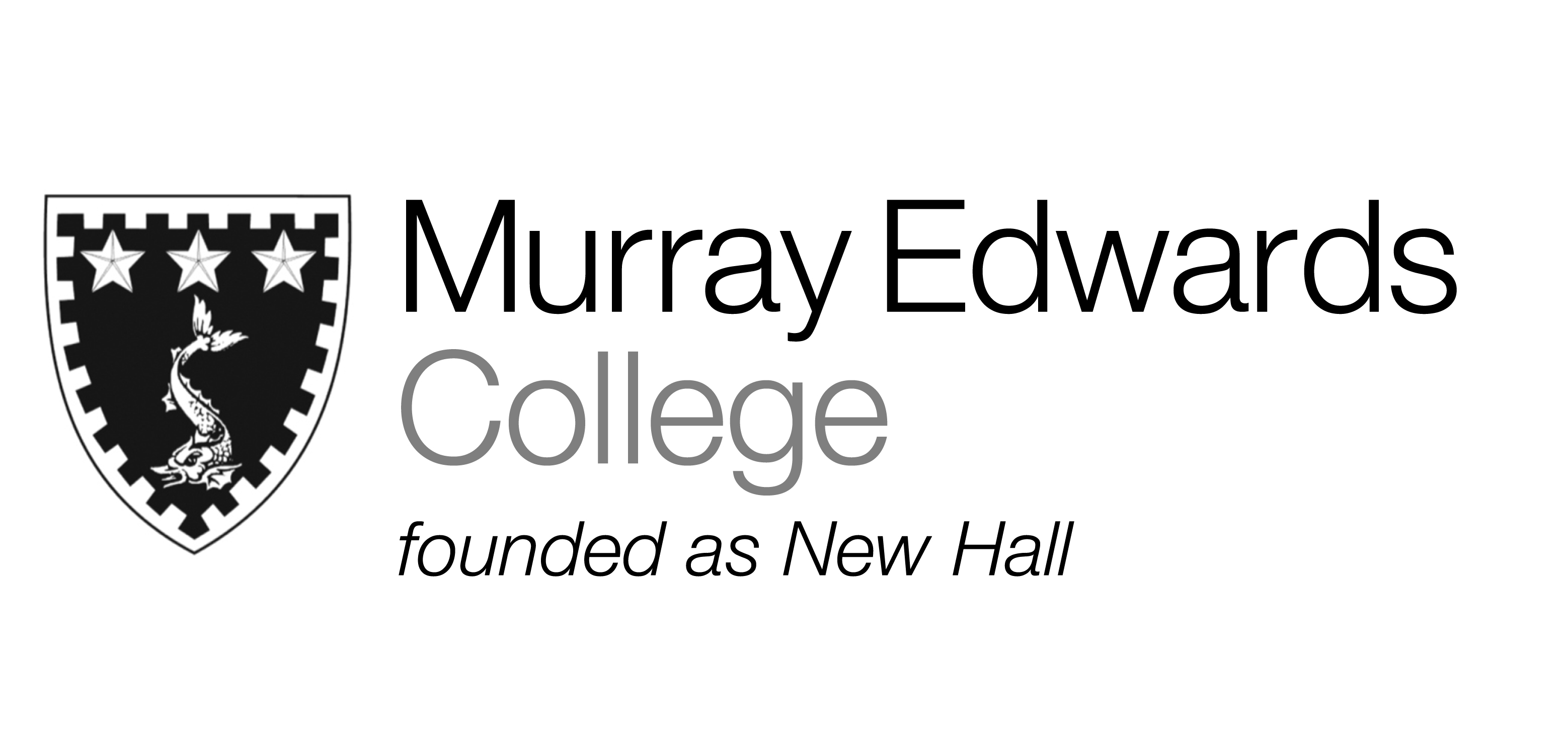 Formal Hall Tuesday 28th January Burns night Whiskey Cured Salmon served with Oat Cakes and Crème FraîcheBraised Beef served with Haggis, Creamed Potato and Roast Neeps Raspberry Cranachan Please note that meals may contain traces of nut